Appendix ATable A1 Summary StatisticsFigure A1 Distribution of Variables 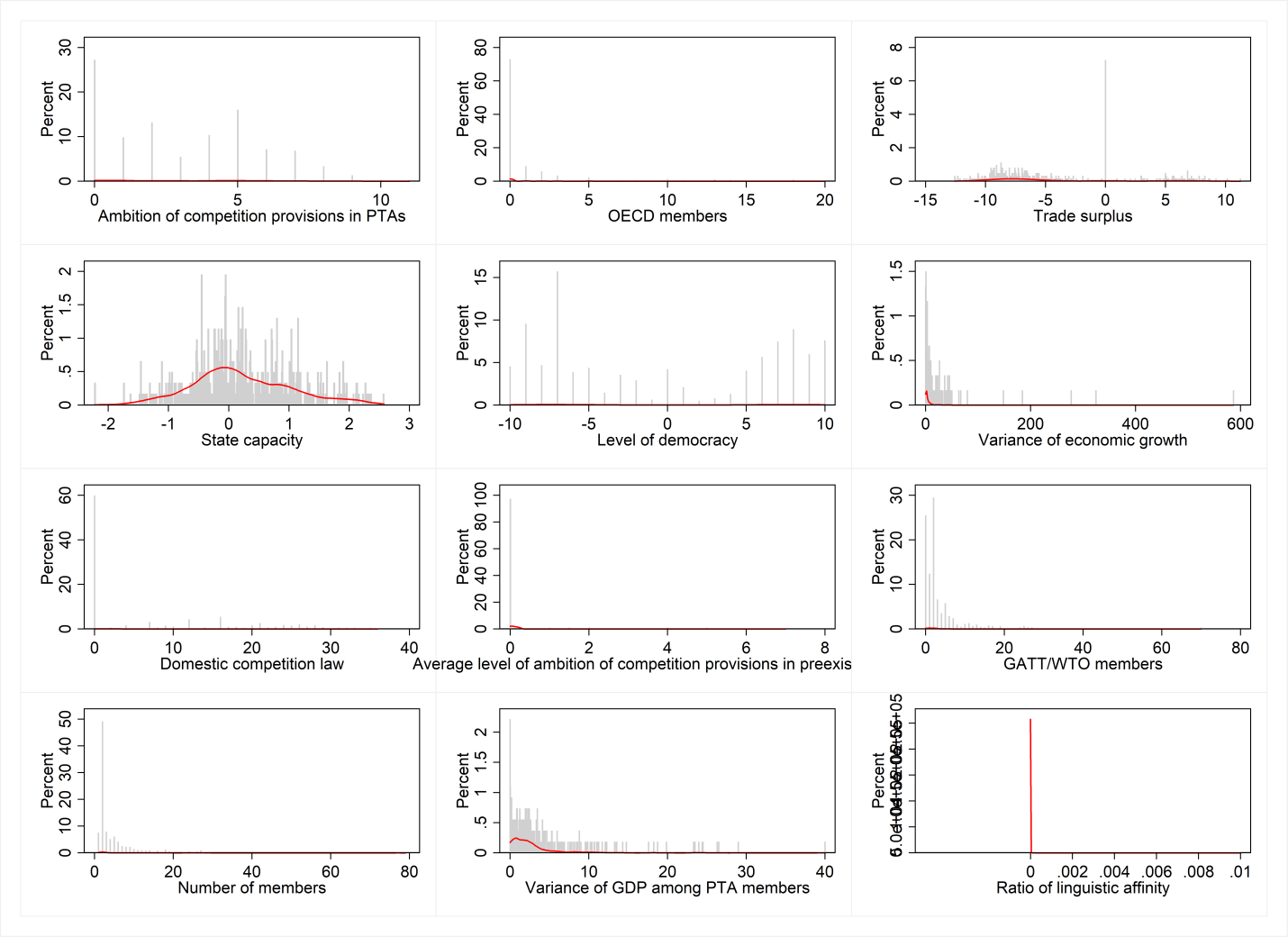 Table A2. Partial Correlation 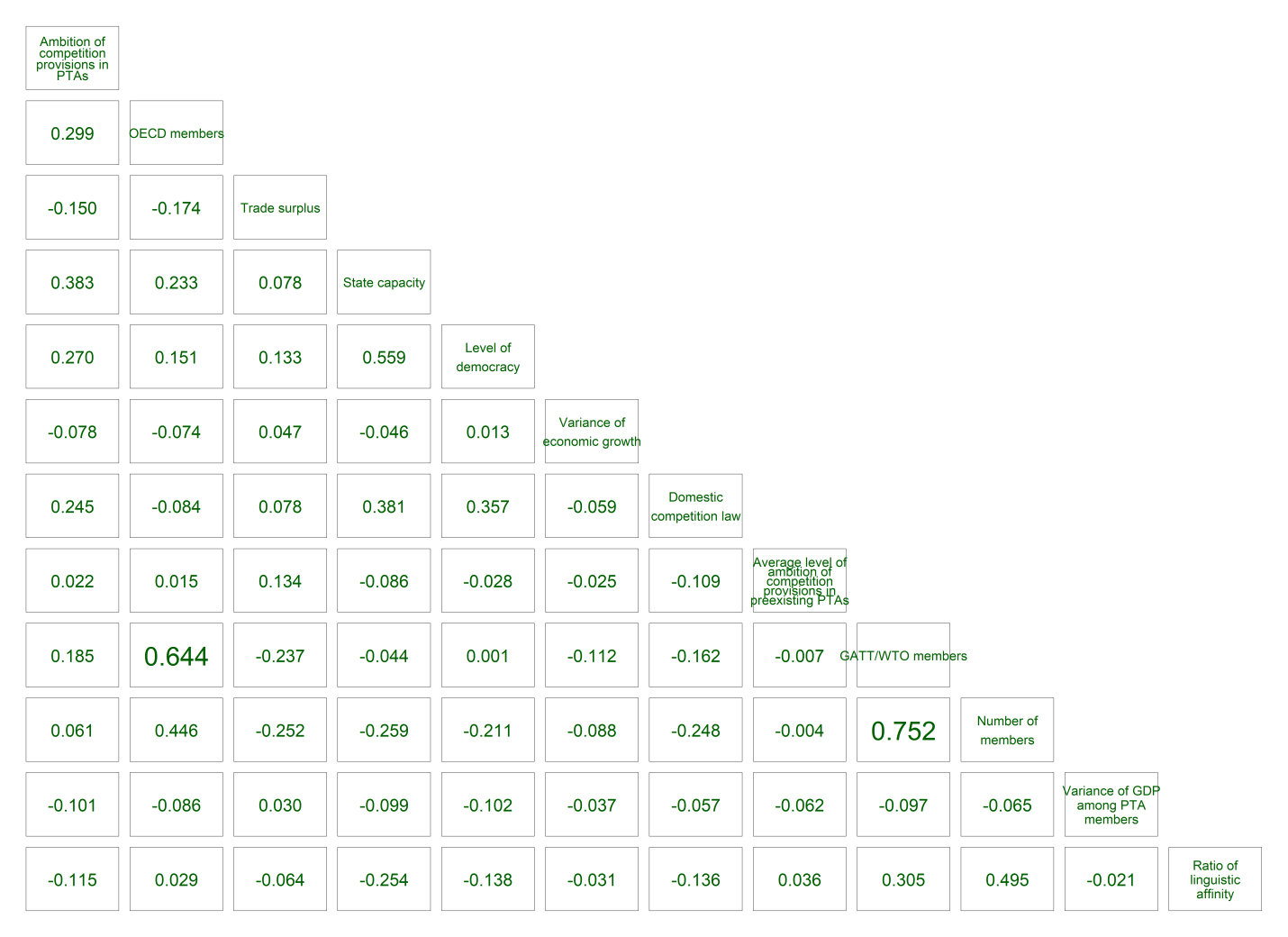 Table A3 Variance Inflation Factor TestAppendix BTable A1 What Explains the Ambition of Competition Provisions in PTAs:Alternative Measures of Explanatory Variables Robust standard errors in parentheses*** p<0.01, ** p<0.05, * p<0.1Table A2 What Explains the Ambition of Competition Provisions in PTAs: More Controls Robust standard errors in parentheses*** p<0.01, ** p<0.05, * p<0.1Table A4 What Explains the Ambition of Competition Provisions in PTAs: Alternative Data on Competition Provisions in PTAsRobust standard errors in parentheses*** p<0.01, ** p<0.05, * p<0.1Table A5 What Explains the Ambition of Competition Provisions in PTAs: Dyadic Estimation with Selection Issue AddressedStandard errors in parentheses*** p<0.01, ** p<0.05, * p<0.1Table A6 What Explains the Ambition of Competition Provisions in PTAs: Alternative Samples Robust standard errors in parentheses*** p<0.01, ** p<0.05, * p<0.1Table A7 What Explains the Ambition of Competition Provisions in PTAs: Ordered Probit Robust standard errors in parentheses*** p<0.01, ** p<0.05, * p<0.1VariableObsMeanStd. Dev.MinMaxAmbition of competition provisions on PTAs3783.432.700.0011.00OECD members3781.153.060.0020.00Trade surplus378-5.315.08-12.5810.14State capacity3780.190.75-1.742.27Level of democracy3780.176.88-10.0010.00Variance of economic growth3788.2634.480.01586.41Domestic competition law3787.8010.300.0036.00Average level of ambition of competition provisions in preexisting PTAs3780.080.540.005.00GATT/WTO members3783.274.680.0031.00Number of members3784.716.062.0059.00Variance of GDP among PTA members3783.254.740.0040.00Ratio of linguistic affinity3780.000.000.000.00VariableVIF1/VIFState capacity3.250.308099Level of democracy3.20.312461OECD members2.050.4872GATT/WTO members1.80.555692Domestic competition laws1.590.629965Trade surplus1.430.700643Variance of economic growth1.290.777198Average level of ambition of competition provisions in preexisting PTAs1.120.895207Number of members1.050.950917Variance of GDP among PTA members1.040.965349Ratio of linguistic affinity1.030.971014Mean VIF1.71(1)(2)(3)(4)(5)(6)(7)(8)DV=Ambition of competition provisions in PTAsRatio of OECD members0.424(0.399)Trade surplus (overall within a PTA)-0.015***(0.004)State capacity (variance among members) 1.205***(0.215)Level of democracy (median)0.080***(0.027)Inflation rate (variance over 5 years) 0.245(0.210)Competition law (median)0.034**(0.014)Average level of ambition of competition provisions in preexisting PTAs (median)0.387**(0.157)Ratio of GATT/WTO members0.217(0.324)Number of OECD members0.186***0.204***0.127***0.139***0.127***0.145***0.184***(0.055)(0.054)(0.048)(0.052)(0.047)(0.051)(0.036)Trade surplus-0.099***-0.078***-0.092***-0.094***-0.090***-0.095***-0.098***(0.024)(0.025)(0.024)(0.024)(0.024)(0.024)(0.024)State capacity0.897***0.767***0.743***0.898***0.898***0.873***0.801***(0.215)(0.194)(0.184)(0.192)(0.187)(0.191)(0.192)Level of democracy0.0180.0260.081***0.0170.0160.0170.016(0.021)(0.021)(0.018)(0.021)(0.022)(0.021)(0.021)Variance of GDP growth rates-0.002-0.003-0.002-0.002-0.002-0.002-0.002(0.003)(0.003)(0.003)(0.003)(0.003)(0.003)(0.003)Domestic competition laws0.036***0.041***0.059***0.033***0.038***0.039***0.038***(0.013)(0.013)(0.013)(0.013)(0.013)(0.013)(0.013)Average level of ambition of competition provisions in preexisting PTAs0.439***0.296*0.416***0.365**0.419***0.451***0.411***(0.137)(0.172)(0.148)(0.144)(0.148)(0.150)(0.151)Number of GATT/WTO members0.095***0.0260.0300.0260.0520.0270.043(0.030)(0.040)(0.038)(0.031)(0.037)(0.031)(0.036)Constant1.991***1.886***1.618***1.885***2.031***1.983***2.094***2.053***(0.231)(0.254)(0.235)(0.230)(0.225)(0.266)(0.225)(0.277)Observations419419390419414419419419R-squared0.2220.2330.2820.2510.2300.2290.2330.232(1)(2)(3)DV=Ambition of competition provisions in PTAsOECD members0.108*0.118**0.120**(0.057)(0.054)(0.053)Trade surplus-0.091*-0.079***-0.079***(0.047)(0.027)(0.027)State capacity0.785**0.960***0.950***(0.317)(0.221)(0.232)Level of democracy0.094***0.0250.025(0.028)(0.023)(0.023)Variance of economic growth0.011**-0.002-0.002(0.004)(0.004)(0.004)Domestic competition law0.044**0.044***0.044***(0.018)(0.014)(0.014)Average level of ambition of competition provisions in preexisting PTAs-0.424***0.423***(0.162)(0.161)GATT/WTO members0.0250.0370.035(0.042)(0.040)(0.039)FDI dependency-5.263(5.628)Ratio of alliance ties346.049(630.347)GATT/WTO membership duration-0.0110.001(0.015)(0.012)Number of members0.0530.0380.038(0.032)(0.030)(0.030)Variance of GDP among PTA members0.002-0.016-0.016(0.068)(0.026)(0.026)Ratio of linguistic affinity-6,027.435**-6,481.869*-5,788.246**(2,866.453)(3,601.717)(2,738.983)Constant2.094***2.145***2.139***(0.421)(0.279)(0.287)Observations238378378R-squared0.3070.2590.258(1)DV= Ambition of competition provisions in PTAsOECD members0.148(0.265)Trade surplus-0.333**(0.130)State capacity4.632***(1.101)Level of democracy0.148(0.108)Variance of economic growth-0.003(0.022)Domestic competition law0.189**(0.079)Average level of ambition of competition provisions in preexisting PTAs0.693(0.460)GATT/WTO members0.106(0.153)Number of members0.292**(0.139)Variance of GDP among PTA members0.083(0.145)Ratio of linguistic affinity-22,375.791(16,123.511)Constant11.047***(1.209)Observations464R-squared0.254(1)(2)(3)DV= Ambition of competition provisions in PTAsDV=Signing PTAsmillsJoint OECD membership 1.302***(0.161)Trade surplus0.023***(0.009)State capacity 0.835***(0.044)Level of democracy0.040***0.002**(0.005)(0.001)GDP growth0.004(0.006)Domestic competition law0.037***(0.003)Average level of ambition of competition provisions in preexisting PTAs0.299***(0.021)Joint membership in GATT/WTO0.806***0.154***(0.066)(0.015)Colonial legacy-0.018(0.020)Linguistic affinity0.319***(0.020)Number of signed PTAs0.005***(0.000)GDP (ln)-0.067***(0.004)Alliance0.343***(0.016)Trade dependence 5.236***(0.398)WTO round-0.059***(0.014)FDI dependence 2.303***(0.437)λ1.019***(0.122)Constant-1.267***-1.001***(0.314)(0.093)Observations277,794277,794277,794(1)(2)DV= Ambition of competition provisions in PTAsDrop duplicate treaty numbersDrop duplicate treaty namesNumber of OECD members0.146***0.106(0.051)(0.069)Trade surplus-0.088***-0.104***(0.025)(0.026)State capacity0.937***0.842***(0.194)(0.197)Level of democracy0.0110.006(0.021)(0.022)Variance of GDP growth rates-0.002-0.002(0.003)(0.003)Domestic competition laws0.040***0.045***(0.013)(0.013)Average level of ambition of competition provisions in preexisting PTAs-0.0970.278(0.461)(0.211)Number of GATT/WTO members0.0340.067(0.035)(0.054)Constant2.141***2.180***(0.229)(0.250)Observations376331R-squared0.2290.219(1)DV=Ambition of competition provisions in PTAsOECD members0.055**(0.023)Trade surplus-0.033***(0.012)State capacity0.388***(0.096)Level of democracy0.012(0.010)Variance of economic growth-0.001(0.002)Domestic competition law0.019***(0.006)Average level of ambition of competition provisions in preexisting PTAs0.164**(0.069)GATT/WTO members0.009(0.018)Number of members0.019(0.013)Variance of GDP among PTA members-0.004(0.011)Ratio of linguistic affinity-3,503.669*(2,024.543)cut1Constant-0.361***(0.133)cut2Constant-0.017(0.131)cut3Constant0.313**(0.134)cut4Constant0.514***(0.139)cut5Constant0.848***(0.140)cut6Constant1.389***(0.151)cut7Constant1.743***(0.162)cut8Constant2.281***(0.199)cut9Constant2.791***(0.229)cut10Constant3.289***(0.302)cut11Constant3.513***(0.336)Observations378